<Commission>{ECON}Odbor za ekonomske in monetarne zadeve</Commission><RefProc>2018/2102</RefProc><RefTypeProc>(INI)</RefTypeProc><Date>{08/10/2018}8.10.2018</Date><TitreType>OSNUTEK POROČILA</TitreType><Titre>o letnem poročilu o politiki konkurence</Titre><DocRef>(2018/2102(INI))</DocRef><Commission>{ECON}Odbor za ekonomske in monetarne zadeve</Commission>Poročevalec: <Depute>Michel Reimon</Depute>PR_INIVSEBINAStranPREDLOG RESOLUCIJE EVROPSKEGA PARLAMENTA	3PREDLOG RESOLUCIJE EVROPSKEGA PARLAMENTAo letnem poročilu o politiki konkurence(2018/2102(INI))Evropski parlament,–	ob upoštevanju Pogodbe o delovanju Evropske unije (PDEU) in zlasti členov 7, 8, 9, 11, 12, 39, 42 ter 101 do 109 Pogodbe,–	ob upoštevanju Listine Evropske unije o temeljnih pravicah in zlasti členov 35, 37 in 38 Listine,–	ob upoštevanju poročila Komisije z dne 18. junija 2018 o politiki konkurence za leto 2017 (COM(2018)0482) ter objavljenega delovnega dokumenta služb Komisije z istega dne,–	ob upoštevanju bele knjige Komisije z dne 9. julija 2014 z naslovom Za učinkovitejši nadzor EU nad združitvami (COM(2014)0449),–	ob upoštevanju predloga Komisije za direktivo Evropskega parlamenta in Sveta z dne 22. marca 2017 o krepitvi vloge organov držav članic, pristojnih za konkurenco, da bodo učinkoviteje izvajali pravila konkurence in zagotavljali pravilno delovanje notranjega trga (COM(2017)0142),–	ob upoštevanju svoje resolucije z dne 5. februarja 2014 o sporazumih EU o sodelovanju na področju izvrševanja politike konkurence – pot naprej,–	ob upoštevanju ustreznih pravil, smernic, sklepov, resolucij, sporočil in dokumentov Komisije na področju konkurence,–	ob upoštevanju svojih resolucij z dne 19. aprila 2018 in 14. februarja 2017 o letnem poročilu o politiki konkurence EU za leti 2017 in 2016,–	ob upoštevanju člena 52 Poslovnika,–	ob upoštevanju poročila Odbora za ekonomske in monetarne zadeve ter mnenj Odbora za mednarodno trgovino in Odbora za kmetijstvo in razvoj podeželja (A8-0000/2018),1.	pozdravlja dejavnosti in prizadevanja Komisije za zagotavljanje učinkovite uporabe pravil o konkurenci v Uniji;2.	meni, da je treba pravila o konkurenci, ki izhajajo iz Pogodbe, razlagati ob upoštevanju širših evropskih vrednot, ki podpirajo socialno tržno gospodarstvo Unije, zlasti okoljske in socialne zaščite, premislekov o enakosti ter varstva potrošnikov in javnega zdravja, kot določa člen 7 PDEU; zato meni, da dejavnosti, ki imajo negativne socialne in okoljske zunanje učinke, povzročajo izkrivljanje trga, ki ga je treba obravnavati s konkurenčnim pravom, medtem ko bi bilo treba dejavnosti, ki imajo socialne ali okoljske koristi, izrecno upoštevati pri ocenjevanju določb o konkurenci, ki izhajajo iz Pogodbe;3.	poudarja, da bodo potrošniki morda tudi v primeru brezplačne dobave izdelkov ali storitev še vedno izpostavljeni nepoštenemu ravnanju, kot je poslabšanje kakovosti ali izsiljevanje; zato poziva, naj se za namene obravnavanih primerov oblikuje „teorija škode“, ki bi morala presegati cenovno usmerjene pristope in upoštevati širše vidike, kot je vpliv na zasebnost državljanov;4.	poudarja, da je nujno potreben učinkovit okvir, prilagojen izzivom gospodarstva, ki temelji na podatkih; zlasti ugotavlja, da digitalne platforme pri obvladovanju naraščajočih pretokov podatkov ustvarjajo precejšnje zunanje učinke omrežja in ekonomijo obsega ter nazadnje s prekomerno koncentracijo, črpanjem rent in zlorabo tržne moči povzročijo nedelovanje trga;5.	v zvezi s tem poziva Komisijo, naj potrdi, da je nadzor podatkov, potrebnih za oblikovanje in opravljanje storitev, približek obstoja tržne moči, tudi pri izdajanju smernic za uporabo člena 102 PDEU, ter naj zahteva interoperabilnost med spletnimi platformami in ponudniki socialnih omrežij; zahteva, da Komisija v svojem naslednjem letnem poročilu o politiki konkurence tem vprašanjem nameni posebno poglavje, vključno s študijami primerov o najvišjih cenah v sektorjih, kot so spletne platforme za nastanitev in turizem;6.	meni, da pragi za določitev pravne pristojnosti, ki določajo izhodišče za pregled združitev na ravni EU, ki temeljijo na prometu ciljnih in prevzemnih subjektov, niso primerni za digitalno gospodarstvo, v katerem vrednost za oglaševalske namene pogosto predstavlja število obiskovalcev spletnega mesta; predlaga, naj se ti pragovi spremenijo in prilagodijo številu potrošnikov, na katere vplivajo združitve, in vrednosti zadevnih transakcij;7.	poudarja, da postajajo ovire za vstop v digitalno gospodarstvo vse bolj nepremostljive, ker se je s povečevanjem nepravičnega ravnanja vedno težje vrniti k protikonkurenčnim učinkom; v zvezi s tem potrjuje, da bi morala Komisija učinkovito uporabiti začasne ukrepe ter hkrati zagotoviti ustrezen postopek in pravico do obrambe podjetij, ki so predmet preiskave;8.	opozarja na neskladja med predpisi o državni pomoči na področju pomoči za likvidacijo in shem za reševanje iz direktive o sanaciji in reševanju bank (DSRB); opozarja, da je Komisija v dveh nedavnih primerih kljub ugotovitvam Enotnega odbora za reševanje (SRB), da reševanje ne more temeljiti na razlogih javnega interesa, odobrila državno pomoč na podlagi tega, da bo zmanjšala gospodarske motnje na regionalni ravni, s čimer se kažeta dve različni interpretaciji javnega interesa; zato poziva Komisijo, naj ponovno razmisli o razlagi ustreznih pravil o državni pomoči, da bo ta v skladu z DSRB, in v skladu s tem revidira svoje sporočilo o bančništvu iz leta 2013, vključno s področjem pomoči za likvidacijo;9.	ponovno poziva Komisijo, naj preuči, ali so banke od začetka krize prejele implicitne subvencije in državno pomoč v obliki likvidnostne podpore, ki jo zagotovijo centralne banke; pozdravlja zaveze komisarke Vestager, izražene med strukturiranim dialogom z Odborom za ekonomske in monetarne zadeve novembra 2017, da bo preučila morebitno izkrivljanje konkurence, ki ga povzroča program Evropske centralne banke za nakup vrednostnih papirjev podjetniškega sektorja, in sporočila kvalitativne ugotovitve;10.	je močno zaskrbljen zaradi daljnosežne koncentracije verige preskrbe s hrano, pri čemer imajo štiri družbe, ki jih povezujejo tesne finančne vezi, v lasti in prodajajo do 60 % vseh semen na svetovnem trgu in 75 % svetovnih pesticidov v škodo potrošnikov, kmetov, okolja in biotske raznovrstnosti; opozarja, da bo zaradi takšnega oligopola prišlo do povečanja tehnološke in ekonomske odvisnosti kmetov od nekaj globalnih celovitih platform za nakup vsega na enem mestu, omejene raznovrstnosti semen in prenehanja prizadevanja na področju inovacij, da bi sprejeli proizvodni model, ki spoštuje okolje in biotsko raznovrstnost, ter v končni fazi do manjše inovativnosti zaradi zmanjšane konkurence;11.	poziva Komisijo, naj predlaga revizijo uredbe EU o združitvah, da bi lahko imela pooblastila, podobno kot jih ima zdaj več držav članic, da sprejme ukrepe za zaščito evropskega javnega reda ter pravic in načel iz PDEU in Listine EU o temeljnih pravicah, tudi na področju varstva okolja;12.	poziva, naj se člen 101(3) PDEU, tudi v horizontalnih smernicah Komisije, razlaga na način, ki se ne osredotoča na ozko opredeljeno blaginjo potrošnikov, usmerjeno v cene, temveč upošteva potrebo po socialni in okoljski učinkovitosti s spodbujanjem horizontalnega usklajevanja, da bi izboljšali okoljsko in socialno trajnost dobavne verige; poudarja, da mora učinkovitost, ustvarjena s takim sporazumom na zadevnem trgu, odtehtati protikonkurenčne učinke na istem ali nepovezanem geografskem trgu;13.	priznava, da pravno zavezujočih zavez držav članic v skladu s pariškim podnebnim sporazumom ni mogoče uresničiti brez konkretnih državnih ukrepov za spodbujanje in financiranje proizvodnje ter uporabe obnovljivih virov energije; je seznanjen s prihodnjo revizijo smernic o državni pomoči in energiji, ki ne bodo več izključevale dveh sektorjev, ki pridobita največ državnih subvencij, tj. jedrske energije in pridobivanja fosilnih goriv, pri čemer bodo smernice zagotovile večjo prožnost za energijo iz obnovljivih virov, ki jo proizvajajo potrošniki;14.	poudarja, da je treba organom za konkurenco dodeliti dovolj sredstev, da lahko opravljajo svoje delo; v zvezi s tem podpira predlagani sklop programa enotnega trga v okviru večletnega finančnega okvira 2021–2027, namenjen konkurenci;15.	naroči svojemu predsedniku, naj to resolucijo posreduje Svetu, Komisiji in nacionalnim parlamentom.Evropski parlament2014-2019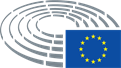 